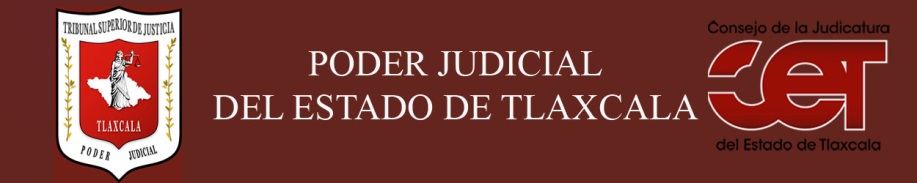 Formato público de curriculum vitaeI.- DATOS GENERALES: I.- DATOS GENERALES: Nombre:Aracely Hernández Flores.Cargo en el Poder Judicial: Secretaria de Acuerdos InterinaÁrea de adscripción: Juzgado Tercero Familiar Distrito Judicial CuauhtémocFecha de nacimiento: (cuando se requiera para ejercer el cargo) 26 NoviembreII.- PREPARACIÓN ACADÉMICA: II.- PREPARACIÓN ACADÉMICA: Último grado de estudios:Licenciatura en DerechoInstitución:Universidad Autónoma de TlaxcalaPeriodo:1997-2002Documento:  Examen profesionalTítulo profesional: 9683Cédula: 4755325Otros estudios profesionales:Institución: Periodo: Documento: Cédula: III.- EXPERIENCIA LABORAL: a)  tres últimos empleosIII.- EXPERIENCIA LABORAL: a)  tres últimos empleosIII.- EXPERIENCIA LABORAL: a)  tres últimos empleos1Inicio (día/mes/año):Nombre de la empresa:Nombre de la empresa:Cargo o puesto desempeñado:Cargo o puesto desempeñado:Campo de experiencia:  Campo de experiencia:  2Inicio (día/mes/año):Nombre de la empresa:Nombre de la empresa:Cargo o puesto desempeñado:Cargo o puesto desempeñado:Campo de experiencia:  Campo de experiencia:  3Inicio (día/mes/año):Nombre de la empresa:Nombre de la empresa:Cargo o puesto desempeñado:Cargo o puesto desempeñado:Campo de experiencia:  Campo de experiencia:  III.- EXPERIENCIA LABORAL: b)Últimos cargos en el Poder Judicial:III.- EXPERIENCIA LABORAL: b)Últimos cargos en el Poder Judicial:III.- EXPERIENCIA LABORAL: b)Últimos cargos en el Poder Judicial:Área de adscripciónPeriodo 1Juzgado Familiar Distrito Judicial ZaragozaMayo 2013 – mayo 20152Juzgado Civil Juzgado Segundo Lardizábal y Uribe       Mayo 2015 –Enero 20163Juzgado Familiar Lardizábal y UribeEnero 2016 – Abril 20174Juzgado Familiar del Distrito Judicial de JuárezAbril 2017- 02 marzo 2018IV.- INFORMACION COMPLEMENTARIA:Últimos cursos y/o conferencias y/o capacitaciones y/o diplomados, etc. (dé al menos cinco cursos)IV.- INFORMACION COMPLEMENTARIA:Últimos cursos y/o conferencias y/o capacitaciones y/o diplomados, etc. (dé al menos cinco cursos)IV.- INFORMACION COMPLEMENTARIA:Últimos cursos y/o conferencias y/o capacitaciones y/o diplomados, etc. (dé al menos cinco cursos)IV.- INFORMACION COMPLEMENTARIA:Últimos cursos y/o conferencias y/o capacitaciones y/o diplomados, etc. (dé al menos cinco cursos)Nombre del PonenteInstitución que impartióFecha o periodo1Curso Taller “Actualización para Servidoras y Servidores Públicos en Prevención y Atención a la Violencia Familiar. El Consejo de la Judicatura del Estado de TlaxcalaDuración 10 horas. 30 y 31 Agosto 2016.2Conferencia “Institucionalización y transversalización de la perspectiva de Género Suprema Corte de Justicia de la Nación06 de Diciembre 20163Curso taller “Alienación Parental”Tribunal Superior Justicia y Consejo de la Judicatura Tlaxcala22, 23 y 24 Febrero 20174Curso “Igualdad y no Discriminación”  Tribunal Superior Justicia y Consejo de la Judicatura Tlaxcala y La Comisión Nacional de los Derechos Humanos17 Marzo 2017.5Curso “Administración de Justicia y derechos” Tribunal Superior Justicia y Consejo de la Judicatura Tlaxcala y La Comisión Nacional de los Derechos Humanos7 de Abril 2017.VI.- Sanciones Administrativas Definitivas (dos ejercicios anteriores a la fecha):VI.- Sanciones Administrativas Definitivas (dos ejercicios anteriores a la fecha):VI.- Sanciones Administrativas Definitivas (dos ejercicios anteriores a la fecha):VI.- Sanciones Administrativas Definitivas (dos ejercicios anteriores a la fecha):SiNoEjercicioNota: Las sanciones definitivas se encuentran especificadas en la fracción  XVIII del artículo 63 de la Ley de Transparencia y Acceso a la Información Pública del Estado, publicadas en el sitio web oficial del Poder Judicial, en la sección de Transparencia.VII.- Fecha de actualización de la información proporcionada:VII.- Fecha de actualización de la información proporcionada:Santa Anita Huiloac, Apizaco, Tlaxcala, a cuatro de julio de  2018.Santa Anita Huiloac, Apizaco, Tlaxcala, a cuatro de julio de  2018.